Opowieść V„Może to dobrze, a może to źle?”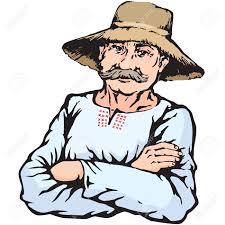 Kiedyś żył sobie pewien farmer, który uprawiał ziemię. Pewnego dnia przyszedł do niego sąsiad i powiedział:- Zobacz! Twoje pole zostało stratowane, mnóstwo plonów jest zniszczonych. Źle się dzieje sąsiedzie.Farmer odpowiedział na to ze spokojem:- Może to i źle, może to i dobrze.Następnej nocy farmer wysłał na pole swojego syna, aby ten zbadał sprawę                  i dowiedział się co lub kto powoduje takie straty. Syn zaczaił się w krzakach                         i zobaczył, że powodem strat jest piękna klacz! Pochwycił ją więc i przyprowadził                do stodoły. Wszyscy we wsi mu zazdrościli:- Jakże pięknego konia Pana syn złapał! Pan to ma szczęście!Farmer skwitował to mówiąc:- Może to i dobrze, może to i źle.Po kilku tygodniach koń uciekł i zniknął gdzieś w lesie. Sąsiedzi znów                      to skomentowali:- Pan to ma pecha, teraz ani porządnych plonów, ani konia. Trzeba było go lepiej pilnować!Farmer spokojnie odpowiedział:- Może to źle, a może to dobrze?Nazajutrz klacz powróciła do właściciela, tym razem jednak za nią przybył też zwabiony jej urokiem potężny ogier!- Pan to ma szczęście! Teraz masz Pan dwa konie, jesteś bogaty!- Może to i dobrze, a może to i źle.Syn farmera postanowił ujeździć ogiera, ten jednak nieprzywykły do siodła stanął dęba i zrzucił chłopca na ziemię. Pech chciał, że chłopak złamał nogę i nie mógł pracować. Sąsiedzi zbiegli się przerażeni:- Tyle cierpienia w tym domu! Taki pech! Co wam po koniu, jak chłopak ma teraz nogi połamane?Farmer wzruszył ramionami:- Nie wiem czy to dobrze, czy to źle.Wkrótce potem wybuchła wojna i król zażądał, aby wszystkich młodych mężczyzn wcielić do wojska. Gdy przybyła komisja poborowa zabrali wszystkich chłopców, oprócz syna farmera, który miał złamaną nogę. Sąsiad na to:- Wy to macie szczęście. Moich synów zabrali i nie wiem czy jeszcze kiedykolwiek ich zobaczę, a Pana dzieci w spokoju w domu siedzą.- Może to i dobrze, może to i źle.Z Internetu